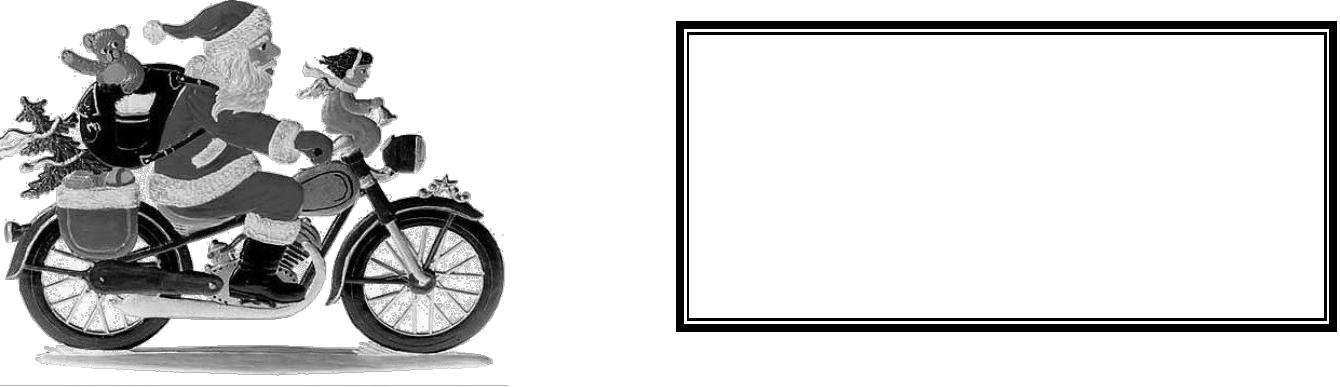 Please fill out the form below if you know of a family that will need help with Christmas gifts for UNDER THE AGE OF 12 children.Address and Directions to your house________________________________________________________________________________________________________________________________________________________________________________________________________________________________________________________________________________________________________________________________________________________________________________________________________________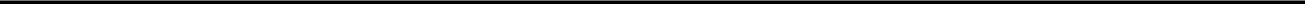 MAIL COMPLETED FORM TO THE ADDRESS BELOW. BE SURE ALL THE INFORMATION IS ON THE FORMSANTA104 Park Hill LaneCenter, Texas 75935Any other information that would help the helpers find your home. Use other side if needed.Parent/Guardian Name_______________________________________Parent/Guardian Name_______________________________________Phone_______________Child/Children’s name(s)1___________________________________Age________Sex______2 ___________________________________Age________Sex______3___________________________________Age_________Sex______4___________________________________Age_________Sex______5___________________________________Age_________Sex______6___________________________________Age_________Sex______